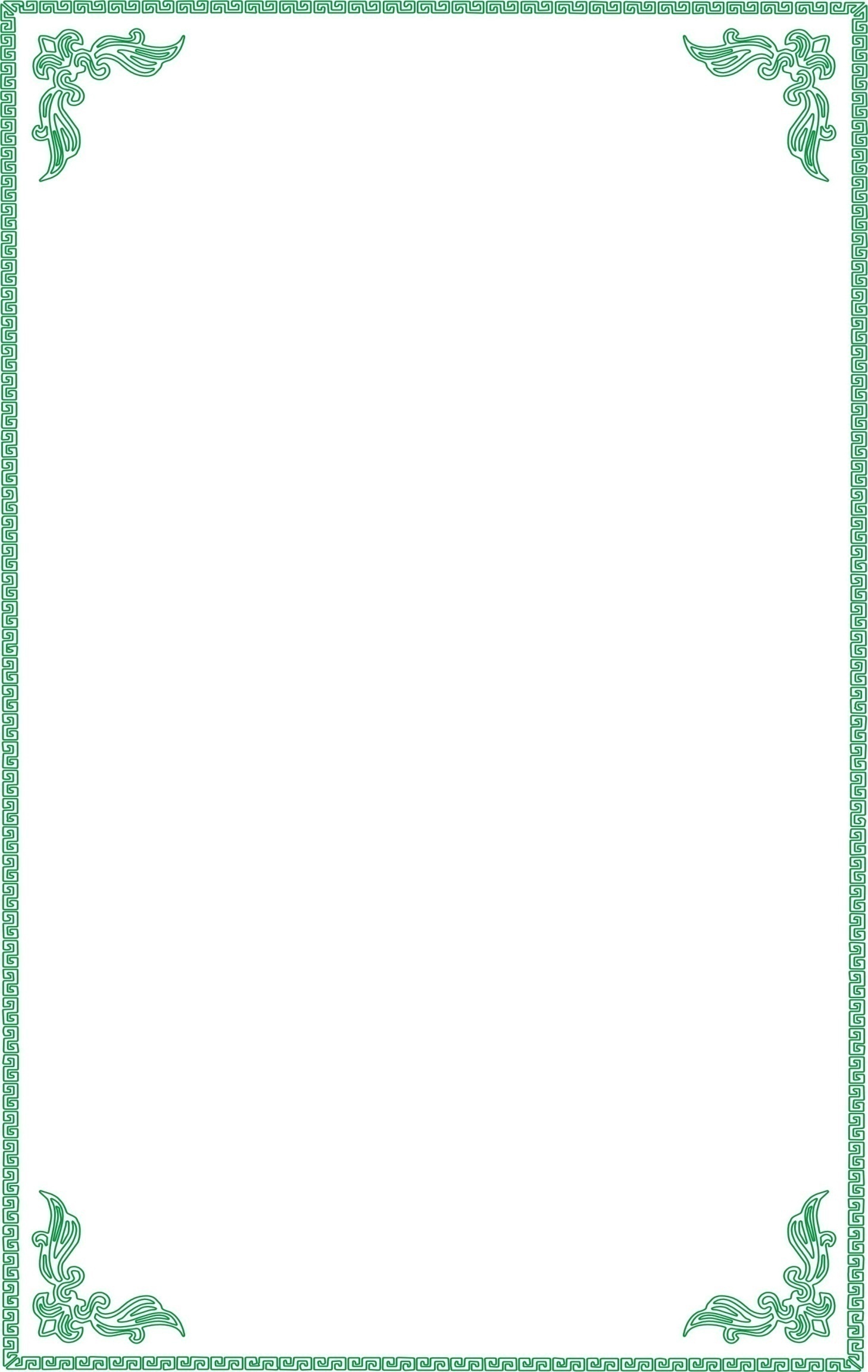 UBND HUYỆN AN DƯƠNGTRƯỜNG MẦM NON AN DƯƠNG_HỘI THI GIÁO VIÊN DẠY GIỎIGIÁO DỤC MẦM NON CẤP HUYỆN, NĂM HỌC 2023-2024KẾ HOẠCH HOẠT ĐỘNG HỌCLĩnh vực: Phát triển tình cảm kỹ năng xã hộiChủ đề: Phương tiện giao thông Đề tài: Dạy trẻ kỹ năng phối hợp, hợp tác nhóm.Độ tuổi: 5 - 6 tuổiThời gian: 30 - 35 phútNgười thực hiện: Phạm Thị HồngĐơn vị: Trường mầm non An Dương                     An Dương, tháng 3 năm 2024          I. MỤC ĐÍCH YÊU CẦU1.Kiến thức:- Trẻ biết được hợp tác, phối hợp là cùng nhau làm một nhiệm vụ hoặc chơi 1 trò chơi, biết ý nghĩa của hợp tác, phối hợp trong hoạt động nhóm là giúp cho công việc được hoàn thành nhanh chóng và hiệu quả, thể hiện sự đoàn kết, giúp đỡ, chia sẻ.- Trẻ kể được một số hoạt động cần phải hợp tác cùng nhau khi ở lớp.- Trẻ nêu được các yêu cầu khi cùng nhau hợp tác trong hoạt động nhóm như: đoàn kết, giúp đỡ, vui vẻ cùng hợp tác.2. Kỹ năng:- Thông qua các trò chơi trẻ có kỹ năng hợp tác, kỹ năng làm việc theo nhóm, biết lắng nghe, thảo luận cùng nhau để hoàn thành nhiệm vụ chung.3. Về thái độ:- Trẻ hào hứng, tích cực tham gia các hoạt động.- Trẻ thích thú khi được hợp tác để cùng nhau để hoàn thành công việc.II. CHUẨN BỊ:- Địa điểm: Tại lớp học.- Hộp quà bên trong có chiếc máy tính, - Máy tính, Video “Quả cầu nổi”, nhạc không lời.- 3 bức ảnh: Trẻ khiêng ghế thể dục, trẻ kê giát giường, đẩy xe hàng được cắt rời để trẻ chơi ghép tranh, 3 bức tranh nhỏ làm mẫu, 3 bảng thảm.- Hình ảnh trẻ cùng nhau làm việc ở lớp (Kê bàn ăn, hợp tác trong các trò chơi, trong hoạt động học, chuẩn bị giờ ngủ….)- Rổ đựng cốc, cốc giấy, bàn gỗ thấp 3 chiếc, bàn để cốc .III. TIẾN TRÌNH HOẠT ĐỘNG1. Hoạt động 1: Ổn định tổ chức, gây hứng thú:- Cho trẻ chơi trò chơi “Lộn cầu vồng”- Giới thiệu tặng lớp hộp quà2. Hoạt động 2: Dạy trẻ thế nào là hợp tác?- Cô tạo tình huống cho 1 trẻ bê giúp cô hộp quà.+ Con có bê được hộp quà không? Vì sao con không bê được hộp quà?+ Làm cách nào để bê được hộp quà? => Cô cho trẻ gọi thêm bạn lên giúp.+ Các con thấy hộp quà như thế nào?+ Vì sao 1 bạn không bê được mà khi có thêm bạn lại bê được?+ Vậy theo các con hợp tác là gì nào? Khi nào chúng ta cần hợp tác?=> Khái quát: Hợp tác là sự phối kết hợp của nhiều bạn cùng nhau hợp sức làm việc để công việc được hoàn thành nhanh chóng và dễ dàng. Khi mà các con cần hợp tác là khi ai đó cần sự giúp đỡ hoặc mình tự giúp đỡ ai đó khi gặp khó khăn.* Cô và trẻ cùng mở hộp quà:+ Đoán xem trong hộp là quà gì?- Xem video: “Quả cầu nổi”. - Vừa xem vừa trò chuyện về tình huống trong video “Quả cầu nổi”.- Đàm thoại: + Đoạn video nói về điều gì?+ Vì sao các bạn kiến lại thoát khỏi nguy hiểm?+ Nếu mỗi bạn kiến không hợp tác với nhau mà lại thực hiện theo ý của mìnhthì điều gì sẽ xảy ra?=> Giáo dục: Nhờ sự hợp tác, phối hợp với nhau nên các bạn kiến trong clip đã thoát khỏi nguy hiểm và không bị con cá hung dữ bắt được.+ Ở lớp các con thường hợp tác với nhau chơi những trò chơi gì? * Cho trẻ chơi trò chơi: Đua thuyền trên cạn.- Chia trẻ thành 3 đội ngồi thành hàng dọc theo từng đội, trẻ ngồi sau cặp chân vào hết vòng bụng của trẻ ngồi trước tạo thành một chiếc thuyền đua. Khi nghe hiệu lệnh của cô, tất cả các thành viên trong đội đua thuyền dùng sức hai tay nâng cơ thể lên và tiến về phía trước cho đến đích. Mỗi nhóm lấy cho mình 1bảng thảm và 1chiếc rổ đựng tranh ghép ở trên bàn. 3. Hoạt động 3: Phối hợp, hợp tác.- Cho trẻ quan sát và hỏi trẻ: Trong rổ có gì? - Cho 3 nhóm cùng thi ghép tranh - Sau khi trẻ ghép hoàn trành bức tranh. Cô hỏi trẻ: + Bức tranh nhóm con ghép có hình ảnh gì? + Vì sao trong một thời gian ngắn mà các nhóm lại ghép được bức tranh nhanh vậy?          + Trong lớp các bạn đã cùng nhau phối hợp, hợp tác trong những hoạt động nào?           + Khi hoàn thành xong công việc thì con cảm thấy như thế nào?* Cho trẻ xem một số hình ảnh:- Trẻ cùng nhau phối hợp, hợp tác trong hoạt động: Kê bàn ăn, trong hoạt động học, chuẩn bị giờ ngủ….- Trẻ phối hợp, hợp tác trong khi bê hộp quà, chơi trò chơi: chèo thuyền, ghép tranh. * ĐT: Khi phối hợp, hợp tác làm việc cùng nhau thì chúng mình phải như thế nào?=> Giáo dục: Khi hợp tác trong các hoạt động nhóm thì chúng mình cần phối hợp, quan tâm, giúp đỡ, nhường nhịn nhau, chia sẻ với nhau để công việc được hoàn thành nhanh chóng và dễ dàng * Chơi trò chơi 1: “Đoàn tàu chuyển cốc”- Cách chơi: Cho trẻ đứng thành 3 hàng dọc theo từng đội, các bạn trong đội đặt cốc vào trước ngực mình và sau lưng người đứng trên, hai tay bám vào vai nhau và phối hợp cùng nhau khéo léo đi về đích, khi đến đích cầm cốc để vào rổ của đội mình. Sau đó tiếp tục quay lại để chuyển hết số cốc về cho đội mình cho đến khi hết thời gian chơi là 1 bản nhạc.- Luật chơi: Khi di chuyển không được dùng tay giữ cốc, nếu chiếc cốc nào bị rơi chiếc cốc đó sẽ không được tính.- Cô cho trẻ chơi, quan sát và cổ vũ cho trẻ. * Chơi trò chơi 2: “Xếp tháp cốc”- Cách chơi: 3 đội dùng số cốc đã chuyển được của đội mình xếp thành một tháp cốc có nhiều tầng. Thời gian chơi cho các đội là 1 bản nhạc.- Cho trẻ thảo luận cách xếp tháp cốc của đội mình.- Trẻ xếp tháp bằng cốc.- Nhận xét về kết quả của mỗi đội chơi:+ Đội con vừa thống nhất xếp bao nhiêu tầng?+ Bây giờ xếp bao nhiêu tầng? Có giống với tiêu chí đưa ra ban đầu không? Vì sao?- Tuyên dương, kết thúc hoạt động.